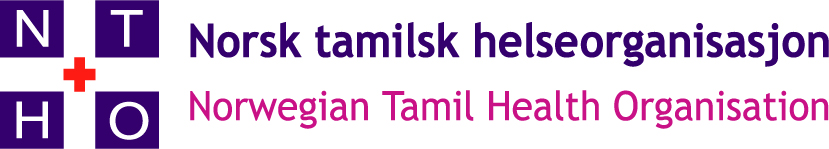 Påmeldingsskjema for Idrettsskadekurs 2020Påmeldingsskjema for Idrettsskadekurs 2020Navn:Tittel:Jeg er medlem:Ja / NeiMedlem fra dato:Adresse:Postnr.Poststed:Telefon:Faks:Mobil:E-mail:Kommentar / Spørsmål